Table 9.1 Science, arts and professional qualifications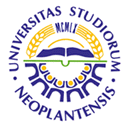 UNIVERSITY OF NOVI SADFACULTY OF AGRICULTURE 21000 NOVI SAD, TRG DOSITEJA OBRADOVIĆA 8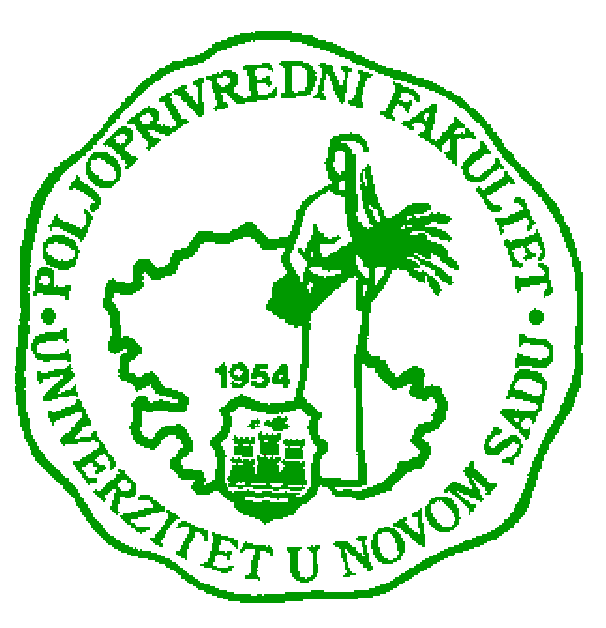 Study Programme AccreditationBACHELOR STUDIES  OF ORGANIC AGRICULTURALName and last name: Name and last name: Name and last name: Name and last name: Name and last name: Name and last name: Name and last name: Name and last name: Slavica M. VukovićSlavica M. VukovićSlavica M. VukovićSlavica M. VukovićSlavica M. VukovićAcademic title: Academic title: Academic title: Academic title: Academic title: Academic title: Academic title: Academic title: Assistant ProfessorAssistant ProfessorAssistant ProfessorAssistant ProfessorAssistant ProfessorName of the institution where the teacher works full time and starting date:Name of the institution where the teacher works full time and starting date:Name of the institution where the teacher works full time and starting date:Name of the institution where the teacher works full time and starting date:Name of the institution where the teacher works full time and starting date:Name of the institution where the teacher works full time and starting date:Name of the institution where the teacher works full time and starting date:Name of the institution where the teacher works full time and starting date:Faculty of Agriculture, Novi Sad, Department for Environmental and Plant protection, 03.11.2004.Faculty of Agriculture, Novi Sad, Department for Environmental and Plant protection, 03.11.2004.Faculty of Agriculture, Novi Sad, Department for Environmental and Plant protection, 03.11.2004.Faculty of Agriculture, Novi Sad, Department for Environmental and Plant protection, 03.11.2004.Faculty of Agriculture, Novi Sad, Department for Environmental and Plant protection, 03.11.2004.Scientific or art field:Scientific or art field:Scientific or art field:Scientific or art field:Scientific or art field:Scientific or art field:Scientific or art field:Scientific or art field:PhytopharmacyPhytopharmacyPhytopharmacyPhytopharmacyPhytopharmacyAcademic carieerAcademic carieerAcademic carieerAcademic carieerAcademic carieerAcademic carieerAcademic carieerAcademic carieerAcademic carieerAcademic carieerAcademic carieerAcademic carieerAcademic carieerYearInstitutionInstitutionInstitutionInstitutionInstitutionFieldFieldAcademic title election:Academic title election:Academic title election:Academic title election:Academic title election:2012.Faculty of Agriculture, Novi SadFaculty of Agriculture, Novi SadFaculty of Agriculture, Novi SadFaculty of Agriculture, Novi SadFaculty of Agriculture, Novi SadAgriculture, PhytopharmacyAgriculture, PhytopharmacyPhD thesis:PhD thesis:PhD thesis:PhD thesis:PhD thesis:2011.Faculty of Agriculture, Novi SadFaculty of Agriculture, Novi SadFaculty of Agriculture, Novi SadFaculty of Agriculture, Novi SadFaculty of Agriculture, Novi SadBiotechnology, AgronomyBiotechnology, AgronomySpecialization:Specialization:Specialization:Specialization:Specialization://////Magister thesisMagister thesisMagister thesisMagister thesisMagister thesis2003.Faculty of Agriculture Novi SadFaculty of Agriculture Novi SadFaculty of Agriculture Novi SadFaculty of Agriculture Novi SadFaculty of Agriculture Novi SadAgriculture, PhytopharmacyAgriculture, PhytopharmacyBachelor's thesisBachelor's thesisBachelor's thesisBachelor's thesisBachelor's thesis1994.Faculty of Agriculture, Novi SadFaculty of Agriculture, Novi SadFaculty of Agriculture, Novi SadFaculty of Agriculture, Novi SadFaculty of Agriculture, Novi SadPlant protection, PhytopharmacyPlant protection, PhytopharmacyList of courses being held by the teacher in the accredited study programmesList of courses being held by the teacher in the accredited study programmesList of courses being held by the teacher in the accredited study programmesList of courses being held by the teacher in the accredited study programmesList of courses being held by the teacher in the accredited study programmesList of courses being held by the teacher in the accredited study programmesList of courses being held by the teacher in the accredited study programmesList of courses being held by the teacher in the accredited study programmesList of courses being held by the teacher in the accredited study programmesList of courses being held by the teacher in the accredited study programmesList of courses being held by the teacher in the accredited study programmesList of courses being held by the teacher in the accredited study programmesList of courses being held by the teacher in the accredited study programmesIDIDCourse nameCourse nameCourse nameCourse nameCourse nameCourse nameStudy programme name, study typeStudy programme name, study typeStudy programme name, study typeNumber of active teaching classes1.3ОFМ7О283ОFМ7О28Fungicides (compulsory)Fungicides (compulsory)Fungicides (compulsory)Fungicides (compulsory)Fungicides (compulsory)Fungicides (compulsory)Phytomedicine, Bachelor studies, first levelPhytomedicine, Bachelor studies, first levelPhytomedicine, Bachelor studies, first level0+22. Weeds and Phytopharmacy (compulsory) Weeds and Phytopharmacy (compulsory) Weeds and Phytopharmacy (compulsory) Weeds and Phytopharmacy (compulsory) Weeds and Phytopharmacy (compulsory) Weeds and Phytopharmacy (compulsory)Field and Vegetable Crops, Bachelor studies, first levelField and Vegetable Crops, Bachelor studies, first levelField and Vegetable Crops, Bachelor studies, first level0+13.Pesticides used in orchards and vineyards (compulsory)Pesticides used in orchards and vineyards (compulsory)Pesticides used in orchards and vineyards (compulsory)Pesticides used in orchards and vineyards (compulsory)Pesticides used in orchards and vineyards (compulsory)Pesticides used in orchards and vineyards (compulsory)Fruit Science and Viticulture, Bachelor studies, first levelFruit Science and Viticulture, Bachelor studies, first levelFruit Science and Viticulture, Bachelor studies, first level0+0,54.3ОАG8О343ОАG8О34Chemical contamination of agricultural products (compulsory)Chemical contamination of agricultural products (compulsory)Chemical contamination of agricultural products (compulsory)Chemical contamination of agricultural products (compulsory)Chemical contamination of agricultural products (compulsory)Chemical contamination of agricultural products (compulsory)Agroecology and Environmental Protection, Bachelor studies, first levelAgroecology and Environmental Protection, Bachelor studies, first levelAgroecology and Environmental Protection, Bachelor studies, first level2+1,55.3ОАG7О303ОАG7О30Pesticide 1 (compulsory)Pesticide 1 (compulsory)Pesticide 1 (compulsory)Pesticide 1 (compulsory)Pesticide 1 (compulsory)Pesticide 1 (compulsory)Agroecology and Environmental Protection, Bachelor studies, first levelAgroecology and Environmental Protection, Bachelor studies, first levelAgroecology and Environmental Protection, Bachelor studies, first level0+16.3ООP4О203ООP4О20Weeds and biopesticides (compulsory)Weeds and biopesticides (compulsory)Weeds and biopesticides (compulsory)Weeds and biopesticides (compulsory)Weeds and biopesticides (compulsory)Weeds and biopesticides (compulsory)Organic agricultural, Bachelor studies, first levelOrganic agricultural, Bachelor studies, first levelOrganic agricultural, Bachelor studies, first level0+17.3ОFМ7I523ОFМ7I52Biological Effects of Pesticides (elective)Biological Effects of Pesticides (elective)Biological Effects of Pesticides (elective)Biological Effects of Pesticides (elective)Biological Effects of Pesticides (elective)Biological Effects of Pesticides (elective)Phytomedicine, Bachelor studies, first levelPhytomedicine, Bachelor studies, first levelPhytomedicine, Bachelor studies, first level0+28.3ОHК7I503ОHК7I50Phytopharmacy (elective)Phytopharmacy (elective)Phytopharmacy (elective)Phytopharmacy (elective)Phytopharmacy (elective)Phytopharmacy (elective)Horticulture, Bachelor studies, first levelHorticulture, Bachelor studies, first levelHorticulture, Bachelor studies, first level0+19.3ОPA7I493ОPA7I49Phytomedicine of ornamental plants (elective)Phytomedicine of ornamental plants (elective)Phytomedicine of ornamental plants (elective)Phytomedicine of ornamental plants (elective)Phytomedicine of ornamental plants (elective)Phytomedicine of ornamental plants (elective)Landscape Architecture, Bachelor studies, first levelLandscape Architecture, Bachelor studies, first levelLandscape Architecture, Bachelor studies, first level0+110.3МFМ1О053МFМ1О05Applied Phytopharmacy  (compulsory)Applied Phytopharmacy  (compulsory)Applied Phytopharmacy  (compulsory)Applied Phytopharmacy  (compulsory)Applied Phytopharmacy  (compulsory)Applied Phytopharmacy  (compulsory)Plant Medicine, Master studies, second  levelPlant Medicine, Master studies, second  levelPlant Medicine, Master studies, second  level0+0,67Representative refferences (minimum 5, not more than 10)Representative refferences (minimum 5, not more than 10)Representative refferences (minimum 5, not more than 10)Representative refferences (minimum 5, not more than 10)Representative refferences (minimum 5, not more than 10)Representative refferences (minimum 5, not more than 10)Representative refferences (minimum 5, not more than 10)Representative refferences (minimum 5, not more than 10)Representative refferences (minimum 5, not more than 10)Representative refferences (minimum 5, not more than 10)Representative refferences (minimum 5, not more than 10)Representative refferences (minimum 5, not more than 10)Representative refferences (minimum 5, not more than 10)Grahovac, M., Inđić, D., Vuković, S., Hrustić, J., Gvozdenac, S.,  Mihajlović, M.,.Tanović, B.: Morphological and ecological features as differentiation criteria for Colletotrichum species. Žemdirbyste=Agriculture, vol. 99, No. 2 (2012), 189-196, 2012.Grahovac, M., Inđić, D., Vuković, S., Hrustić, J., Gvozdenac, S.,  Mihajlović, M.,.Tanović, B.: Morphological and ecological features as differentiation criteria for Colletotrichum species. Žemdirbyste=Agriculture, vol. 99, No. 2 (2012), 189-196, 2012.Grahovac, M., Inđić, D., Vuković, S., Hrustić, J., Gvozdenac, S.,  Mihajlović, M.,.Tanović, B.: Morphological and ecological features as differentiation criteria for Colletotrichum species. Žemdirbyste=Agriculture, vol. 99, No. 2 (2012), 189-196, 2012.Grahovac, M., Inđić, D., Vuković, S., Hrustić, J., Gvozdenac, S.,  Mihajlović, M.,.Tanović, B.: Morphological and ecological features as differentiation criteria for Colletotrichum species. Žemdirbyste=Agriculture, vol. 99, No. 2 (2012), 189-196, 2012.Grahovac, M., Inđić, D., Vuković, S., Hrustić, J., Gvozdenac, S.,  Mihajlović, M.,.Tanović, B.: Morphological and ecological features as differentiation criteria for Colletotrichum species. Žemdirbyste=Agriculture, vol. 99, No. 2 (2012), 189-196, 2012.Grahovac, M., Inđić, D., Vuković, S., Hrustić, J., Gvozdenac, S.,  Mihajlović, M.,.Tanović, B.: Morphological and ecological features as differentiation criteria for Colletotrichum species. Žemdirbyste=Agriculture, vol. 99, No. 2 (2012), 189-196, 2012.Grahovac, M., Inđić, D., Vuković, S., Hrustić, J., Gvozdenac, S.,  Mihajlović, M.,.Tanović, B.: Morphological and ecological features as differentiation criteria for Colletotrichum species. Žemdirbyste=Agriculture, vol. 99, No. 2 (2012), 189-196, 2012.Grahovac, M., Inđić, D., Vuković, S., Hrustić, J., Gvozdenac, S.,  Mihajlović, M.,.Tanović, B.: Morphological and ecological features as differentiation criteria for Colletotrichum species. Žemdirbyste=Agriculture, vol. 99, No. 2 (2012), 189-196, 2012.Grahovac, M., Inđić, D., Vuković, S., Hrustić, J., Gvozdenac, S.,  Mihajlović, M.,.Tanović, B.: Morphological and ecological features as differentiation criteria for Colletotrichum species. Žemdirbyste=Agriculture, vol. 99, No. 2 (2012), 189-196, 2012.Grahovac, M., Inđić, D., Vuković, S., Hrustić, J., Gvozdenac, S.,  Mihajlović, M.,.Tanović, B.: Morphological and ecological features as differentiation criteria for Colletotrichum species. Žemdirbyste=Agriculture, vol. 99, No. 2 (2012), 189-196, 2012.Grahovac, M., Inđić, D., Vuković, S., Hrustić, J., Gvozdenac, S.,  Mihajlović, M.,.Tanović, B.: Morphological and ecological features as differentiation criteria for Colletotrichum species. Žemdirbyste=Agriculture, vol. 99, No. 2 (2012), 189-196, 2012.Lazić, S., Šunjka, D., Pucarević, M., Grahovac, N., Vuković, S., Inđić, D., Jakšić, S.: Monitoring atrazina i njegovih metabolita u podzemnim vodama Republike Srbije. Hemijska industrija (in press DOI: 10.2298/HEMIND120508094L) Lazić, S., Šunjka, D., Pucarević, M., Grahovac, N., Vuković, S., Inđić, D., Jakšić, S.: Monitoring atrazina i njegovih metabolita u podzemnim vodama Republike Srbije. Hemijska industrija (in press DOI: 10.2298/HEMIND120508094L) Lazić, S., Šunjka, D., Pucarević, M., Grahovac, N., Vuković, S., Inđić, D., Jakšić, S.: Monitoring atrazina i njegovih metabolita u podzemnim vodama Republike Srbije. Hemijska industrija (in press DOI: 10.2298/HEMIND120508094L) Lazić, S., Šunjka, D., Pucarević, M., Grahovac, N., Vuković, S., Inđić, D., Jakšić, S.: Monitoring atrazina i njegovih metabolita u podzemnim vodama Republike Srbije. Hemijska industrija (in press DOI: 10.2298/HEMIND120508094L) Lazić, S., Šunjka, D., Pucarević, M., Grahovac, N., Vuković, S., Inđić, D., Jakšić, S.: Monitoring atrazina i njegovih metabolita u podzemnim vodama Republike Srbije. Hemijska industrija (in press DOI: 10.2298/HEMIND120508094L) Lazić, S., Šunjka, D., Pucarević, M., Grahovac, N., Vuković, S., Inđić, D., Jakšić, S.: Monitoring atrazina i njegovih metabolita u podzemnim vodama Republike Srbije. Hemijska industrija (in press DOI: 10.2298/HEMIND120508094L) Lazić, S., Šunjka, D., Pucarević, M., Grahovac, N., Vuković, S., Inđić, D., Jakšić, S.: Monitoring atrazina i njegovih metabolita u podzemnim vodama Republike Srbije. Hemijska industrija (in press DOI: 10.2298/HEMIND120508094L) Lazić, S., Šunjka, D., Pucarević, M., Grahovac, N., Vuković, S., Inđić, D., Jakšić, S.: Monitoring atrazina i njegovih metabolita u podzemnim vodama Republike Srbije. Hemijska industrija (in press DOI: 10.2298/HEMIND120508094L) Lazić, S., Šunjka, D., Pucarević, M., Grahovac, N., Vuković, S., Inđić, D., Jakšić, S.: Monitoring atrazina i njegovih metabolita u podzemnim vodama Republike Srbije. Hemijska industrija (in press DOI: 10.2298/HEMIND120508094L) Lazić, S., Šunjka, D., Pucarević, M., Grahovac, N., Vuković, S., Inđić, D., Jakšić, S.: Monitoring atrazina i njegovih metabolita u podzemnim vodama Republike Srbije. Hemijska industrija (in press DOI: 10.2298/HEMIND120508094L) Lazić, S., Šunjka, D., Pucarević, M., Grahovac, N., Vuković, S., Inđić, D., Jakšić, S.: Monitoring atrazina i njegovih metabolita u podzemnim vodama Republike Srbije. Hemijska industrija (in press DOI: 10.2298/HEMIND120508094L) Vuković, S., Inđić, D., Lazić, S., Grahovac, M., Bursić, V., Šunjka, D., Gvozdenac, S: Water in pesticide application. Journal of Envionmental Protection and Ecology, (in presss).Vuković, S., Inđić, D., Lazić, S., Grahovac, M., Bursić, V., Šunjka, D., Gvozdenac, S: Water in pesticide application. Journal of Envionmental Protection and Ecology, (in presss).Vuković, S., Inđić, D., Lazić, S., Grahovac, M., Bursić, V., Šunjka, D., Gvozdenac, S: Water in pesticide application. Journal of Envionmental Protection and Ecology, (in presss).Vuković, S., Inđić, D., Lazić, S., Grahovac, M., Bursić, V., Šunjka, D., Gvozdenac, S: Water in pesticide application. Journal of Envionmental Protection and Ecology, (in presss).Vuković, S., Inđić, D., Lazić, S., Grahovac, M., Bursić, V., Šunjka, D., Gvozdenac, S: Water in pesticide application. Journal of Envionmental Protection and Ecology, (in presss).Vuković, S., Inđić, D., Lazić, S., Grahovac, M., Bursić, V., Šunjka, D., Gvozdenac, S: Water in pesticide application. Journal of Envionmental Protection and Ecology, (in presss).Vuković, S., Inđić, D., Lazić, S., Grahovac, M., Bursić, V., Šunjka, D., Gvozdenac, S: Water in pesticide application. Journal of Envionmental Protection and Ecology, (in presss).Vuković, S., Inđić, D., Lazić, S., Grahovac, M., Bursić, V., Šunjka, D., Gvozdenac, S: Water in pesticide application. Journal of Envionmental Protection and Ecology, (in presss).Vuković, S., Inđić, D., Lazić, S., Grahovac, M., Bursić, V., Šunjka, D., Gvozdenac, S: Water in pesticide application. Journal of Envionmental Protection and Ecology, (in presss).Vuković, S., Inđić, D., Lazić, S., Grahovac, M., Bursić, V., Šunjka, D., Gvozdenac, S: Water in pesticide application. Journal of Envionmental Protection and Ecology, (in presss).Vuković, S., Inđić, D., Lazić, S., Grahovac, M., Bursić, V., Šunjka, D., Gvozdenac, S: Water in pesticide application. Journal of Envionmental Protection and Ecology, (in presss).Jankov, D., Inđić, D., Kljajić, P., Almaši, R., Andrić, G., Vuković, S., Grahovac, M.: Initial and residual efficacy of insecticides on different surfaces against rice weevil Sitophilus oryzae (L.). Journal of Pest Science, (in press DOI: 10.1007/s10340-012-0469-3)Jankov, D., Inđić, D., Kljajić, P., Almaši, R., Andrić, G., Vuković, S., Grahovac, M.: Initial and residual efficacy of insecticides on different surfaces against rice weevil Sitophilus oryzae (L.). Journal of Pest Science, (in press DOI: 10.1007/s10340-012-0469-3)Jankov, D., Inđić, D., Kljajić, P., Almaši, R., Andrić, G., Vuković, S., Grahovac, M.: Initial and residual efficacy of insecticides on different surfaces against rice weevil Sitophilus oryzae (L.). Journal of Pest Science, (in press DOI: 10.1007/s10340-012-0469-3)Jankov, D., Inđić, D., Kljajić, P., Almaši, R., Andrić, G., Vuković, S., Grahovac, M.: Initial and residual efficacy of insecticides on different surfaces against rice weevil Sitophilus oryzae (L.). Journal of Pest Science, (in press DOI: 10.1007/s10340-012-0469-3)Jankov, D., Inđić, D., Kljajić, P., Almaši, R., Andrić, G., Vuković, S., Grahovac, M.: Initial and residual efficacy of insecticides on different surfaces against rice weevil Sitophilus oryzae (L.). Journal of Pest Science, (in press DOI: 10.1007/s10340-012-0469-3)Jankov, D., Inđić, D., Kljajić, P., Almaši, R., Andrić, G., Vuković, S., Grahovac, M.: Initial and residual efficacy of insecticides on different surfaces against rice weevil Sitophilus oryzae (L.). Journal of Pest Science, (in press DOI: 10.1007/s10340-012-0469-3)Jankov, D., Inđić, D., Kljajić, P., Almaši, R., Andrić, G., Vuković, S., Grahovac, M.: Initial and residual efficacy of insecticides on different surfaces against rice weevil Sitophilus oryzae (L.). Journal of Pest Science, (in press DOI: 10.1007/s10340-012-0469-3)Jankov, D., Inđić, D., Kljajić, P., Almaši, R., Andrić, G., Vuković, S., Grahovac, M.: Initial and residual efficacy of insecticides on different surfaces against rice weevil Sitophilus oryzae (L.). Journal of Pest Science, (in press DOI: 10.1007/s10340-012-0469-3)Jankov, D., Inđić, D., Kljajić, P., Almaši, R., Andrić, G., Vuković, S., Grahovac, M.: Initial and residual efficacy of insecticides on different surfaces against rice weevil Sitophilus oryzae (L.). Journal of Pest Science, (in press DOI: 10.1007/s10340-012-0469-3)Jankov, D., Inđić, D., Kljajić, P., Almaši, R., Andrić, G., Vuković, S., Grahovac, M.: Initial and residual efficacy of insecticides on different surfaces against rice weevil Sitophilus oryzae (L.). Journal of Pest Science, (in press DOI: 10.1007/s10340-012-0469-3)Jankov, D., Inđić, D., Kljajić, P., Almaši, R., Andrić, G., Vuković, S., Grahovac, M.: Initial and residual efficacy of insecticides on different surfaces against rice weevil Sitophilus oryzae (L.). Journal of Pest Science, (in press DOI: 10.1007/s10340-012-0469-3)Gvozdenac S., Inđić, D., Vuković, S., Grahovac, M., Tanasković, S.: Antifeeding activity of several plant extracts against Lymantria dispar L. (Lepidoptera: Lymantridae) larvae. Pesticidi i fitomedicina, 27 (4), 305-311, 2012.Gvozdenac S., Inđić, D., Vuković, S., Grahovac, M., Tanasković, S.: Antifeeding activity of several plant extracts against Lymantria dispar L. (Lepidoptera: Lymantridae) larvae. Pesticidi i fitomedicina, 27 (4), 305-311, 2012.Gvozdenac S., Inđić, D., Vuković, S., Grahovac, M., Tanasković, S.: Antifeeding activity of several plant extracts against Lymantria dispar L. (Lepidoptera: Lymantridae) larvae. Pesticidi i fitomedicina, 27 (4), 305-311, 2012.Gvozdenac S., Inđić, D., Vuković, S., Grahovac, M., Tanasković, S.: Antifeeding activity of several plant extracts against Lymantria dispar L. (Lepidoptera: Lymantridae) larvae. Pesticidi i fitomedicina, 27 (4), 305-311, 2012.Gvozdenac S., Inđić, D., Vuković, S., Grahovac, M., Tanasković, S.: Antifeeding activity of several plant extracts against Lymantria dispar L. (Lepidoptera: Lymantridae) larvae. Pesticidi i fitomedicina, 27 (4), 305-311, 2012.Gvozdenac S., Inđić, D., Vuković, S., Grahovac, M., Tanasković, S.: Antifeeding activity of several plant extracts against Lymantria dispar L. (Lepidoptera: Lymantridae) larvae. Pesticidi i fitomedicina, 27 (4), 305-311, 2012.Gvozdenac S., Inđić, D., Vuković, S., Grahovac, M., Tanasković, S.: Antifeeding activity of several plant extracts against Lymantria dispar L. (Lepidoptera: Lymantridae) larvae. Pesticidi i fitomedicina, 27 (4), 305-311, 2012.Gvozdenac S., Inđić, D., Vuković, S., Grahovac, M., Tanasković, S.: Antifeeding activity of several plant extracts against Lymantria dispar L. (Lepidoptera: Lymantridae) larvae. Pesticidi i fitomedicina, 27 (4), 305-311, 2012.Gvozdenac S., Inđić, D., Vuković, S., Grahovac, M., Tanasković, S.: Antifeeding activity of several plant extracts against Lymantria dispar L. (Lepidoptera: Lymantridae) larvae. Pesticidi i fitomedicina, 27 (4), 305-311, 2012.Gvozdenac S., Inđić, D., Vuković, S., Grahovac, M., Tanasković, S.: Antifeeding activity of several plant extracts against Lymantria dispar L. (Lepidoptera: Lymantridae) larvae. Pesticidi i fitomedicina, 27 (4), 305-311, 2012.Gvozdenac S., Inđić, D., Vuković, S., Grahovac, M., Tanasković, S.: Antifeeding activity of several plant extracts against Lymantria dispar L. (Lepidoptera: Lymantridae) larvae. Pesticidi i fitomedicina, 27 (4), 305-311, 2012.Inđić, D., Vuković, S., Vukša, P., Grahovac, M., Janković, D., Forgić, G., Mrdak, G: Screening test in determination of colorado potato beetle (Leptinotarsa decemlineata Say)  sensitivity to insecticides. Internacional Conference on BioScience: Biotenology and Biodiversity- Step in the Future The Forth Joint UNS-PSU Conference, june 18-20, 2012, Novi Sad, Serbia, Conference proceedings, 115-123, 2012.Inđić, D., Vuković, S., Vukša, P., Grahovac, M., Janković, D., Forgić, G., Mrdak, G: Screening test in determination of colorado potato beetle (Leptinotarsa decemlineata Say)  sensitivity to insecticides. Internacional Conference on BioScience: Biotenology and Biodiversity- Step in the Future The Forth Joint UNS-PSU Conference, june 18-20, 2012, Novi Sad, Serbia, Conference proceedings, 115-123, 2012.Inđić, D., Vuković, S., Vukša, P., Grahovac, M., Janković, D., Forgić, G., Mrdak, G: Screening test in determination of colorado potato beetle (Leptinotarsa decemlineata Say)  sensitivity to insecticides. Internacional Conference on BioScience: Biotenology and Biodiversity- Step in the Future The Forth Joint UNS-PSU Conference, june 18-20, 2012, Novi Sad, Serbia, Conference proceedings, 115-123, 2012.Inđić, D., Vuković, S., Vukša, P., Grahovac, M., Janković, D., Forgić, G., Mrdak, G: Screening test in determination of colorado potato beetle (Leptinotarsa decemlineata Say)  sensitivity to insecticides. Internacional Conference on BioScience: Biotenology and Biodiversity- Step in the Future The Forth Joint UNS-PSU Conference, june 18-20, 2012, Novi Sad, Serbia, Conference proceedings, 115-123, 2012.Inđić, D., Vuković, S., Vukša, P., Grahovac, M., Janković, D., Forgić, G., Mrdak, G: Screening test in determination of colorado potato beetle (Leptinotarsa decemlineata Say)  sensitivity to insecticides. Internacional Conference on BioScience: Biotenology and Biodiversity- Step in the Future The Forth Joint UNS-PSU Conference, june 18-20, 2012, Novi Sad, Serbia, Conference proceedings, 115-123, 2012.Inđić, D., Vuković, S., Vukša, P., Grahovac, M., Janković, D., Forgić, G., Mrdak, G: Screening test in determination of colorado potato beetle (Leptinotarsa decemlineata Say)  sensitivity to insecticides. Internacional Conference on BioScience: Biotenology and Biodiversity- Step in the Future The Forth Joint UNS-PSU Conference, june 18-20, 2012, Novi Sad, Serbia, Conference proceedings, 115-123, 2012.Inđić, D., Vuković, S., Vukša, P., Grahovac, M., Janković, D., Forgić, G., Mrdak, G: Screening test in determination of colorado potato beetle (Leptinotarsa decemlineata Say)  sensitivity to insecticides. Internacional Conference on BioScience: Biotenology and Biodiversity- Step in the Future The Forth Joint UNS-PSU Conference, june 18-20, 2012, Novi Sad, Serbia, Conference proceedings, 115-123, 2012.Inđić, D., Vuković, S., Vukša, P., Grahovac, M., Janković, D., Forgić, G., Mrdak, G: Screening test in determination of colorado potato beetle (Leptinotarsa decemlineata Say)  sensitivity to insecticides. Internacional Conference on BioScience: Biotenology and Biodiversity- Step in the Future The Forth Joint UNS-PSU Conference, june 18-20, 2012, Novi Sad, Serbia, Conference proceedings, 115-123, 2012.Inđić, D., Vuković, S., Vukša, P., Grahovac, M., Janković, D., Forgić, G., Mrdak, G: Screening test in determination of colorado potato beetle (Leptinotarsa decemlineata Say)  sensitivity to insecticides. Internacional Conference on BioScience: Biotenology and Biodiversity- Step in the Future The Forth Joint UNS-PSU Conference, june 18-20, 2012, Novi Sad, Serbia, Conference proceedings, 115-123, 2012.Inđić, D., Vuković, S., Vukša, P., Grahovac, M., Janković, D., Forgić, G., Mrdak, G: Screening test in determination of colorado potato beetle (Leptinotarsa decemlineata Say)  sensitivity to insecticides. Internacional Conference on BioScience: Biotenology and Biodiversity- Step in the Future The Forth Joint UNS-PSU Conference, june 18-20, 2012, Novi Sad, Serbia, Conference proceedings, 115-123, 2012.Inđić, D., Vuković, S., Vukša, P., Grahovac, M., Janković, D., Forgić, G., Mrdak, G: Screening test in determination of colorado potato beetle (Leptinotarsa decemlineata Say)  sensitivity to insecticides. Internacional Conference on BioScience: Biotenology and Biodiversity- Step in the Future The Forth Joint UNS-PSU Conference, june 18-20, 2012, Novi Sad, Serbia, Conference proceedings, 115-123, 2012.Grahovac, M., Inđić, D., Tanović, B., Lazić, S.,  Vuković, S., Hrustić, J., Gvozdenac, S.: Integralna zaštita jabuka od prouzrokovača truleži u skladištima, Pesticidi i fitomedicina, br. 4, 289-299, 2011.Grahovac, M., Inđić, D., Tanović, B., Lazić, S.,  Vuković, S., Hrustić, J., Gvozdenac, S.: Integralna zaštita jabuka od prouzrokovača truleži u skladištima, Pesticidi i fitomedicina, br. 4, 289-299, 2011.Grahovac, M., Inđić, D., Tanović, B., Lazić, S.,  Vuković, S., Hrustić, J., Gvozdenac, S.: Integralna zaštita jabuka od prouzrokovača truleži u skladištima, Pesticidi i fitomedicina, br. 4, 289-299, 2011.Grahovac, M., Inđić, D., Tanović, B., Lazić, S.,  Vuković, S., Hrustić, J., Gvozdenac, S.: Integralna zaštita jabuka od prouzrokovača truleži u skladištima, Pesticidi i fitomedicina, br. 4, 289-299, 2011.Grahovac, M., Inđić, D., Tanović, B., Lazić, S.,  Vuković, S., Hrustić, J., Gvozdenac, S.: Integralna zaštita jabuka od prouzrokovača truleži u skladištima, Pesticidi i fitomedicina, br. 4, 289-299, 2011.Grahovac, M., Inđić, D., Tanović, B., Lazić, S.,  Vuković, S., Hrustić, J., Gvozdenac, S.: Integralna zaštita jabuka od prouzrokovača truleži u skladištima, Pesticidi i fitomedicina, br. 4, 289-299, 2011.Grahovac, M., Inđić, D., Tanović, B., Lazić, S.,  Vuković, S., Hrustić, J., Gvozdenac, S.: Integralna zaštita jabuka od prouzrokovača truleži u skladištima, Pesticidi i fitomedicina, br. 4, 289-299, 2011.Grahovac, M., Inđić, D., Tanović, B., Lazić, S.,  Vuković, S., Hrustić, J., Gvozdenac, S.: Integralna zaštita jabuka od prouzrokovača truleži u skladištima, Pesticidi i fitomedicina, br. 4, 289-299, 2011.Grahovac, M., Inđić, D., Tanović, B., Lazić, S.,  Vuković, S., Hrustić, J., Gvozdenac, S.: Integralna zaštita jabuka od prouzrokovača truleži u skladištima, Pesticidi i fitomedicina, br. 4, 289-299, 2011.Grahovac, M., Inđić, D., Tanović, B., Lazić, S.,  Vuković, S., Hrustić, J., Gvozdenac, S.: Integralna zaštita jabuka od prouzrokovača truleži u skladištima, Pesticidi i fitomedicina, br. 4, 289-299, 2011.Grahovac, M., Inđić, D., Tanović, B., Lazić, S.,  Vuković, S., Hrustić, J., Gvozdenac, S.: Integralna zaštita jabuka od prouzrokovača truleži u skladištima, Pesticidi i fitomedicina, br. 4, 289-299, 2011.Grahovac, M., Hrustić, J., Tanović, B., Inđić, D., Vuković, S., Mihajlović, M., Gvozdenac, S.: In vitro effects of essential oils on Colletotrichum spp. Agriculture & Forestry, vol. 57 (11), 4, 7-15, 2012.Grahovac, M., Hrustić, J., Tanović, B., Inđić, D., Vuković, S., Mihajlović, M., Gvozdenac, S.: In vitro effects of essential oils on Colletotrichum spp. Agriculture & Forestry, vol. 57 (11), 4, 7-15, 2012.Grahovac, M., Hrustić, J., Tanović, B., Inđić, D., Vuković, S., Mihajlović, M., Gvozdenac, S.: In vitro effects of essential oils on Colletotrichum spp. Agriculture & Forestry, vol. 57 (11), 4, 7-15, 2012.Grahovac, M., Hrustić, J., Tanović, B., Inđić, D., Vuković, S., Mihajlović, M., Gvozdenac, S.: In vitro effects of essential oils on Colletotrichum spp. Agriculture & Forestry, vol. 57 (11), 4, 7-15, 2012.Grahovac, M., Hrustić, J., Tanović, B., Inđić, D., Vuković, S., Mihajlović, M., Gvozdenac, S.: In vitro effects of essential oils on Colletotrichum spp. Agriculture & Forestry, vol. 57 (11), 4, 7-15, 2012.Grahovac, M., Hrustić, J., Tanović, B., Inđić, D., Vuković, S., Mihajlović, M., Gvozdenac, S.: In vitro effects of essential oils on Colletotrichum spp. Agriculture & Forestry, vol. 57 (11), 4, 7-15, 2012.Grahovac, M., Hrustić, J., Tanović, B., Inđić, D., Vuković, S., Mihajlović, M., Gvozdenac, S.: In vitro effects of essential oils on Colletotrichum spp. Agriculture & Forestry, vol. 57 (11), 4, 7-15, 2012.Grahovac, M., Hrustić, J., Tanović, B., Inđić, D., Vuković, S., Mihajlović, M., Gvozdenac, S.: In vitro effects of essential oils on Colletotrichum spp. Agriculture & Forestry, vol. 57 (11), 4, 7-15, 2012.Grahovac, M., Hrustić, J., Tanović, B., Inđić, D., Vuković, S., Mihajlović, M., Gvozdenac, S.: In vitro effects of essential oils on Colletotrichum spp. Agriculture & Forestry, vol. 57 (11), 4, 7-15, 2012.Grahovac, M., Hrustić, J., Tanović, B., Inđić, D., Vuković, S., Mihajlović, M., Gvozdenac, S.: In vitro effects of essential oils on Colletotrichum spp. Agriculture & Forestry, vol. 57 (11), 4, 7-15, 2012.Grahovac, M., Hrustić, J., Tanović, B., Inđić, D., Vuković, S., Mihajlović, M., Gvozdenac, S.: In vitro effects of essential oils on Colletotrichum spp. Agriculture & Forestry, vol. 57 (11), 4, 7-15, 2012.Gvozdenac, S., Inđić, D., Vuković, S., Bursić, V.: Biological potential of barley for detection of water contamination with cadmium. 7th European conference on pesticides and related organic micropolutants in the environmental and 13th Symposium on chemistry and fate of modern pesticides, October 7-10, Porto, Portugal Book of abstracts, 428-429, 2012.Gvozdenac, S., Inđić, D., Vuković, S., Bursić, V.: Biological potential of barley for detection of water contamination with cadmium. 7th European conference on pesticides and related organic micropolutants in the environmental and 13th Symposium on chemistry and fate of modern pesticides, October 7-10, Porto, Portugal Book of abstracts, 428-429, 2012.Gvozdenac, S., Inđić, D., Vuković, S., Bursić, V.: Biological potential of barley for detection of water contamination with cadmium. 7th European conference on pesticides and related organic micropolutants in the environmental and 13th Symposium on chemistry and fate of modern pesticides, October 7-10, Porto, Portugal Book of abstracts, 428-429, 2012.Gvozdenac, S., Inđić, D., Vuković, S., Bursić, V.: Biological potential of barley for detection of water contamination with cadmium. 7th European conference on pesticides and related organic micropolutants in the environmental and 13th Symposium on chemistry and fate of modern pesticides, October 7-10, Porto, Portugal Book of abstracts, 428-429, 2012.Gvozdenac, S., Inđić, D., Vuković, S., Bursić, V.: Biological potential of barley for detection of water contamination with cadmium. 7th European conference on pesticides and related organic micropolutants in the environmental and 13th Symposium on chemistry and fate of modern pesticides, October 7-10, Porto, Portugal Book of abstracts, 428-429, 2012.Gvozdenac, S., Inđić, D., Vuković, S., Bursić, V.: Biological potential of barley for detection of water contamination with cadmium. 7th European conference on pesticides and related organic micropolutants in the environmental and 13th Symposium on chemistry and fate of modern pesticides, October 7-10, Porto, Portugal Book of abstracts, 428-429, 2012.Gvozdenac, S., Inđić, D., Vuković, S., Bursić, V.: Biological potential of barley for detection of water contamination with cadmium. 7th European conference on pesticides and related organic micropolutants in the environmental and 13th Symposium on chemistry and fate of modern pesticides, October 7-10, Porto, Portugal Book of abstracts, 428-429, 2012.Gvozdenac, S., Inđić, D., Vuković, S., Bursić, V.: Biological potential of barley for detection of water contamination with cadmium. 7th European conference on pesticides and related organic micropolutants in the environmental and 13th Symposium on chemistry and fate of modern pesticides, October 7-10, Porto, Portugal Book of abstracts, 428-429, 2012.Gvozdenac, S., Inđić, D., Vuković, S., Bursić, V.: Biological potential of barley for detection of water contamination with cadmium. 7th European conference on pesticides and related organic micropolutants in the environmental and 13th Symposium on chemistry and fate of modern pesticides, October 7-10, Porto, Portugal Book of abstracts, 428-429, 2012.Gvozdenac, S., Inđić, D., Vuković, S., Bursić, V.: Biological potential of barley for detection of water contamination with cadmium. 7th European conference on pesticides and related organic micropolutants in the environmental and 13th Symposium on chemistry and fate of modern pesticides, October 7-10, Porto, Portugal Book of abstracts, 428-429, 2012.Gvozdenac, S., Inđić, D., Vuković, S., Bursić, V.: Biological potential of barley for detection of water contamination with cadmium. 7th European conference on pesticides and related organic micropolutants in the environmental and 13th Symposium on chemistry and fate of modern pesticides, October 7-10, Porto, Portugal Book of abstracts, 428-429, 2012.Summary data for the teacher's scientific or art and professional activity: Summary data for the teacher's scientific or art and professional activity: Summary data for the teacher's scientific or art and professional activity: Summary data for the teacher's scientific or art and professional activity: Summary data for the teacher's scientific or art and professional activity: Summary data for the teacher's scientific or art and professional activity: Summary data for the teacher's scientific or art and professional activity: Summary data for the teacher's scientific or art and professional activity: Summary data for the teacher's scientific or art and professional activity: Summary data for the teacher's scientific or art and professional activity: Summary data for the teacher's scientific or art and professional activity: Summary data for the teacher's scientific or art and professional activity: Summary data for the teacher's scientific or art and professional activity: Quotation total: Quotation total: Quotation total: Quotation total: Quotation total: Quotation total: Quotation total: 777777Total of SCI (SSCI) list papers:Total of SCI (SSCI) list papers:Total of SCI (SSCI) list papers:Total of SCI (SSCI) list papers:Total of SCI (SSCI) list papers:Total of SCI (SSCI) list papers:Total of SCI (SSCI) list papers:444444Current projects:Current projects:Current projects:Current projects:Current projects:Current projects:Current projects:Domestic:  3Domestic:  3Domestic:  3International:                     International:                     International:                       Specialization   Specialization   Specialization   Specialization 